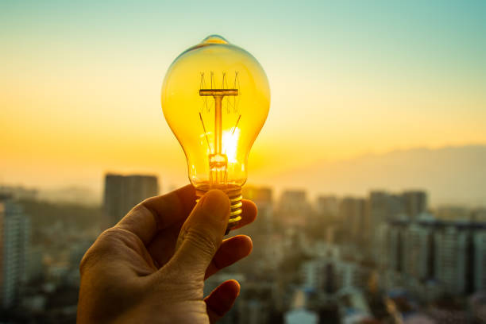 Inspiring Educators Virtual ConferenceShaping the Classrooms of TomorrowConference Session DetailsUpdated: December 30, 2020Use the arrow to the left of the heading to expand/collapse content. Register Now!link.smokyhill.org/InspiringEdVirtualConference8:00 – 9:00 a.m. SessionsCreating Body Confident Students
Time:  8:00 – 9:00 a.m.
Strand:  Promoting Wellbeing
Presenter:  Noalee McDonald-Augustine, Education Consultant
Company: Smoky Hill Education Service CenterThe pandemic has had a significant impact on youth mental health, including body dissatisfaction.  This issue is affects 70% of girls and 40% of boys and contributes to eating disorders, depression, substance abuse and suicidal ideation.  Learn practical strategies to create a body confident students.  DreamBox Math: Beat the COVID Slide With Personalized Math Instruction, Diagnostics, and Support
Time:  8:00 – 9:00 a.m.
Strand:  Transforming Learning in the Content Areas
Presenter:  Kevin Miller, Senior Account Executive
Company: DreamBox LearningTeaching is hard, and it's been especially hard this year. DreamBox Math is an online program used by over 100 schools across Kansas for personalized instruction, diagnostics, and, most importantly, to make math fun!  According to independent research from Harvard University, students who use DreamBox an hour a week grow an extra half a grade level each year. Come by this interactive session to see how we might fit into your school! If it's something that you think could help, we have special plans for Smoky Hill districts. Stop Making Engaging Lessons
Time:  8:00 – 9:00 a.m.
Strand:  Transforming Learning in the Content Areas
Presenter:  Will Dunn, Mathematics Teacher
Company: School has become an act of mimicry - the better one memorizes and mimics the more successful a student is in school. And those who mimic poorly, well... This session will discuss the "Building Thinking Classrooms" framework from Dr. Peter Liljedahl of Simon Fraser University. The framework provides a cohesive process by which the teacher develops engagement via the learner, not necessarily via the lesson material. (Okay, okay - it's also advised to create engaging lessons when you can.) The key is not in preaching about an engaged mindset, but by teaching an engaged mindset. This is done by adopting the elements of the framework, which considers the learning space, the actions of the teacher, and the actions of the students.The Arc in Mathematics from Arithmetic to Algebra
Time:  8:00 – 9:00 a.m.
Strand:  Transforming Learning in the Content Areas
Presenter:  Elizabeth Peyser, National Director, Content and Implementation
Company: Curriculum AssociatesThe foundations of number sense and algebraic thinking developed in K–2 are essential for upper elementary, middle school, and high school mathematics, yet are often misunderstood. We will explore a progression of learning from kindergarten to high school to experience how math skills developed in the early years prepare students for Algebra 1. No matter what grade you teach, you will find something to use with your students to propel them forward, as well as how to incorporate digital manipulatives for e-learning.The Value of Industry Partnerships: Creating Award-winning Results with STEM/PBL/WBL!
Time:  8:00 – 9:00 a.m.
Strand:  Implementing STEAM
Presenter:  Dan Whisler 
Company: Trane - Climate Solutions 
Presenter:  Beloit STEM teachers & students
Company:  Beloit School DistrictEnergy and Data Analytics. Separately, they are both multi-billion dollar industries with high-wage, high-demand career opportunities. Together, in an industry partnership with Trane, they are topics that are turning schools into “living learning labs”, engaging students and making real-world connections in ways never before possible. Using the latest cutting-edge technology available in business and industry, these projects have challenged our students and provided real-world learning experiences not possible using just a textbook. Aligned with the vision of “Kansans CAN” and the model for redesigning schools, the BTU CrewTM PBL Energy & Data Analytics program has brought learning to life in classrooms in Beloit USD#273 and earned state and national-level recognition for our teachers and students. In this session you will hear from the administrative team at Beloit along with the industry partners at Trane working with KSDE to help provide more work-based learning experiences and opportunities for students to earn industry-recognized certificates.Looking at the Standards for Mathematical Practice Across K-12
Time:  8:00 – 9:00 a.m.
Strand:  Empowering Teaching & Learning
Presenter:  Brian Bickley
Company:  Ohio Department of EducationThe 8 Standards for Mathematical Practice identify how students can demonstrate their mathematical thinking. In this session, we will explore the progression of the Standards for Mathematical Practice and identify what they can look like at every grade level from Kindergarten through High School.David Brewer's Road to a National School of Character
Time:  8:00 – 9:00 a.m.
Strand:  Innovating Ideas in Education
Presenter:  Craig Idacavage, Principal
Company:  David Brewer Elementary School
Presenter:  Lesely Morey, School Counselor
Company:  David Brewer Elementary SchoolDavid Brewer Elementary School is a 2019 National School of Character! Join us as we share our journey! We'll provide tips and ideas that will help you to develop a school-wide culture of kindness, compassion, and perseverance between students, staff, families and community.Competency-Based Learning: Where do we start?
Time:  8:00 – 9:00 a.m.
Strand:  Innovating Ideas in Education
Presenter:  John Girodat, Education Consultant
Company:  Smoky Hill Education Service CenterDuring this session we define Competency-Based Learning, understand the benefits of moving to a CBL model, plan how to communicate the change to CBL to stakeholders, and discuss the necessary steps to lead the CBL change.9:30 – 10:30 a.m. SessionsGrief Recovery Method
Time:  9:30 – 10:30 a.m.
Strand:  Promoting Wellbeing
Presenter:  Lori Blake; Executive Director
Company:  Child Advocacy & Parenting ServicesThrough the Grief Recovery Method and Moral Reconation Therapy, CAPS trained specialists are helping parents and children to complete the emotions experienced through at least one of 40 losses in both one-on-one and group programs. The GRM is an evidence-based program, having documented statistically significant improvements in grievers’ knowledge, attitudes and behaviors related to grief. MRT® is a systematic method designed to promote positive self-image and identity. MRT seeks to reeducate clients socially, morally, and behaviorally to instill appropriate goals, motivation, and values. This is accomplished through systematic self-evaluation and goalsetting activities.Growth Mindset and the Learning Cycle 
Time:  9:30 – 10:30 a.m.
Strand:  Promoting Wellbeing
Presenter:  Melissa Fast, Education Consultant
Company:  Smoky Hill Education Service CenterIn this session we will explore the research behind learning and how we can use this understanding to inform our instructional practices. Connections will be made to research behind mathematical mindset.Title IX Regulations: What Every K-12 School Needs to Know
Time:  9:30 – 10:30 a.m.
Strand:  Promoting Wellbeing
Presenter:  Derek Ingalls; Education & Prevention Specialist
Company:  Jana's Campaign
Presenter:  Dr. Christie Brungardt. Jana’s Campaign Board Member and Key Volunteer
Company:  Jana's Campaign"New Title IX regulations require K-12 school districts to have well-trained sexual misconduct staff as of August 14, 2020. Do you know who your Title IX Coordinator is? Does your school district have trained sexual misconduct investigators and decision-makers?This session will include a brief overview of the history of Title IX, the most recent updates to the regulations for K-12 schools, review of mandatory roles and duties of a Title IX Coordinator and investigators, and a practical walk through the processes you need to know to conduct sexual misconduct investigations as well as keeping proper documentation of reports, records, and data."The Why, The What, and The How of the Mathematics building blocks?
Time:  9:30 – 10:30 a.m.
Strand:  Transforming Learning in the Content Areas
Presenter:  April Pforts, State Supervisor of Mathematics
Company:  Iowa Department of EducationThis session will prioritize the high leverage resources mathematics educators should use and why if they want to lead in standards, instructional practices and alignment.   Statistics and probability: More Than Just the Last Chapter of Your Textbook
Time:  9:30 – 10:30 a.m.
Strand:  Transforming Learning in the Content Areas
Presenter:  Sarah Andaverde, Instructional Coach
Company:  USD 204 - Bonner Springs/Edwardsville Unified School DistrictExplore data science and its integration into middle school math classrooms. Learn how to conduct data chats to increase students understanding of statistics and probability.Constructing a Blueprint for STEM Education
Time:  9:30 – 10:30 a.m.
Strand:  Empowering Teaching & Learning
Presenter:  Dr. Shakiyya Bland, District Curriculum Coach, Albert Einstein Distinguished Educator Fellow
Company:  USD 497 & U.S. Department of Energy - U.S. House of Representatives"What is your strategic plan for designing equitable and accessible STEM curricula? Come prepared to participate in drafting your plan based on key principles of cultivating identity and share in a dialogical experience with transformative leaders who are dedicated to prioritizing professional development for themselves and within their communities. Leaders excel at actively monitoring educational policy and practices to acquire knowledge simultaneously remaining ready to pivot at a moment's notice.Dr. Martin Luther King, Jr. posed an essential question to a group of students attending Barratt Junior High in Philadelphia. ""What is your life's blueprint?"" Education, like professional development opportunities, must address students', families', and educators' current needs while preparing communities for the next wave of innovation and educational policy. We will listen and respond to Dr. King's call to action as we examine his three key components of a blueprint built on a foundation of intergenerational interdependence and solidarity. Our blueprint will address three goals: Improving instructional practice and effectiveness in the classroom. Improving knowledge and use of STEM education resources for the classroom. Developing innovative instructional methodologies with local and global communities that require knowledge of students' and communities' identities, purpose, and culture. Leaders have to develop a strategy focusing on specific values and actions to enhance overall team performance and ensure the safety and well-being of every student's STEM identity, agency, and social-cultural wealth. I will also address how the Albert Einstein Distinguished Educator Fellowship supported the development of my blueprint for STEM education and policy. "Experience the FutureMaker Mobile Learning Lab
Time:  2:00 – 3:00 p.m.
Strand:  Implementing STEAM
Presenter:  Shea Zuckerman, Director, Career and Tech Ed STEM Lab
Company:  WSU TechIn this session join our team for a virtual tour of the FutureMaker Mobile Learning Lab.  We will introduce the program and how we offer our service to middle/high school and GED students across the state of Kansas.  Join us for a live demonstration of virtual reality career demonstrations and some Q&A on how to schedule this engaging onsite program for your students!Our Language Matters
Time:  9:30 – 10:30 a.m.
Strand:  Empowering Teaching & Learning
Presenter:  Noalee McDonald-Augustine, Education Consultant
Company:  Smoky Hill Education Service CenterThis session will help participants understand language habits and patterns and how often our patterns don’t match our best intentions. Participants will learn about how we can shift our language to more effectively work with students, parents, and colleagues and build SECD environments.Developing a High-Quality Data Science Course for High School
Time:  9:30 – 10:30 a.m.
Strand:  Innovating Ideas in Education
Presenter:  Josh Recio, Course Program Specialist
Company:  Charles A. Dana CenterThrough the Launch Years initiative, the Dana Center is partnering with Washington, Texas, and Georgia to modernize high school mathematics. One aspect of the work is the development of a framework for a high school Data Science course, which consists of design principles and learning outcomes that include specific attention to social, emotional, and academic development (SEAD). In this session, we will take a close look at the framework, and consider how a course based on the framework could be implemented in any high school.Esports in Education -- It's Coming, Are You Ready? 
Time:  9:30 – 10:30 a.m.
Strand:  Innovating Ideas in Education
Presenter:  Dr. Kristy Custer, Principal
Company:  Complete High School Maize
Presenter:  Michael Russell, Teacher
Company:  Complete High School MaizeEsports has exploded in high schools and colleges around the world.  Improvements in engagement and attendance resulting in decreases in chronic absenteeism and behavior issues are just some of the reasons why schools are adding esports to their educational tool belts.  In this session, participants will learn how Complete High School Maize turned a teacher's passion project into an esports program complete with after school esports team, for-credit esports class, and the addition of a gaming lab. Participants will also receive a free electronic version of the complete esports curriculum written by the presenters Gaming Concepts that has been viewed over 200,000 times on the Microsoft Educator Community.Making a Makerspace to Propel Project-based Learning
Time:  9:30 – 10:30 a.m.
Strand:  Innovating Ideas in Education
Presenter:  Dr. Luke Henke, Mathematics Teacher, PAEMST Finalist
Company:  USD 493Ever wondered what it takes to get a Makerspace going or even what a Makerspace is? Join us for a walkthrough of how to grow the Maker ideology through funding, collaboration, student involvement, community engagement. Following an "If you build it, they will come" philosophy, we'll discuss how a Makerspace supports the shift towards project-based learning across curriculum.Teaching Onsite & Remote 
Time:  9:30 – 10:30 a.m.
Strand:  Innovating Ideas in Education
Presenter:  Sheila Meggers
Company:  Renwick USD 267Teaching students on-site and remote simultaneously can be challenging.  This session will share lessons learned, technology ideas, and other tips for keeping students engaged whether in-class or learning from home.  11:00 a.m. – 12:00 p.m. SessionsJUUL, Vape, and E-Cigarettes: Unifying the Tobacco Prevention Approach
Time:  11:00 a.m.  – 12:00 p.m.
Strand:  Promoting Wellbeing
Presenter:  Jordan Roberts, Youth Prevention Program Manager & Resist Coordinator
Company:  Kansas Department of Health and EnvironmentJUUL, vape and e-cigarettes have continued to be a serious problem for schools and their students across the United States. Targeting our youth, these products can and do have a life threatening consequence for many users. Join Jordan Roberts to find out what you and your school can do to educate young people about the realities and health risks of vaping, Juuling and using electronic tobacco products. Roberts will also explain the startup process of beginning a Resist chapter within your school. These student lead, tobacco prevention groups, have proven to be an effective way to help combat tobacco usage in schools throughout the state of Kansas.Trauma, Toxic Stress and Caregiver-Well-Being: Practices for Fostering Resilience
Time:  11:00 a.m.  – 12:00 p.m.
Strand:  Promoting Wellbeing
Presenter:  Dr. Jane Groff, Executive Director
Company:  Kansas Parent Information Resource Center (KPIRC) and Families Together, Inc.
Presenter:  Lesli Girard, Co-Executive Director
Company:  Kansas Parent Information Resource Center (KPIRC) and Families Together, Inc.Children/youth who have been impacted by one or more Adverse Childhood Experiences (ACEs) are at risk for poorer physical, cognitive, and mental health outcomes. Caregivers (education professionals, community professionals, and families) play a critical role in the academic, behavioral, social and emotional development of children/youth. This workshop is intended to provide caregivers with information on the impact of ACEs and current practices that promote resilience such as Positive Childhood Experiences (PCEs).Engaging Students FTF & in Remote Learning Situations: Introduction to Hands-On Anatomy using the TORZIKENTM and OSTIKENTM Disarticulated Skeleton Set
Time:  11:00 a.m.  – 12:00 p.m.
Strand:  Transforming Learning in the Content Areas
Presenter:  Dan Whisler, Science Education Consultant & Trainer
Company:  ESSDACK & Anatomy in ClayLooking for a way to engage students in hands-on learning in both a FTF traditional classroom setting and in remote, distance-learning situations? If so, then this session is for YOU! This presentation offers teachers an introduction to a visual and kinesthetic method to improve learning of human anatomy using TORZIKENTM and OstikenTM models and clay. Here’s your chance to hear from ESSDACK trainers who are helping to guide and develop this program and, more importantly, from two teachers who received funding after attending the one-day workshop and are now implementing this program 1-1 with their students.Why Is That True? How Does It Work? Finding Multiple Answers for Mathematical Classroom Situations
Time:  11:00 a.m.  – 12:00 p.m.
Strand:  Transforming Learning in the Content Areas
Presenter:  Dr. Connie Schrock, "Graduate faculty in the Department of Mathematics, Past NCSM President
Company:  Emporia State UniversityWhat are the common mathematics classroom questions asked by your students as they learn? Are you ready to explain why? Why can’t we divide by zero? What do you know about the data when you only have the box plot? When can you circumscribe a polygon? Why is a negative times a negative a positive? Why do you invert and multiply?  And how often do we ask students why and what do they learn. Help students explore to find their own understandings using multiple methods.Coding with Drones: The Mars Helicopter
Time:  11:00 a.m.  – 12:00 p.m.
Strand:  Implementing STEAM
Presenter:  Kellie Arenz, STEM Teacher
Company:  Park View Middle School, Mukwonago, WI
Presenter:  Ronda McCarthy, STEM Teacher
Company:  St. Theresa Catholic School, DesMoines, IAThis session will introduce the Mars Helicopter that is traveling on the Mars 2020 Rover and landing on Mars in February. Codable drones will be used much like the helicopter flying on Mars in the year 2021. Attendees will learn how to incorporate codable drones and challenges into middle school classrooms.An Introduction to the Lexile & Quantile Hub
Time:  11:00 a.m.  – 12:00 p.m.
Strand:  Empowering Teaching & Learning
Presenter:  Matt Copeland, Educational Facilitator
Company:  MetaMetrics
Presenter:  Jane Scott, Educational Facilitator
Company:  MetaMetricsThis presentation offers both a quick tour and some hands on time to explore the new Lexile & Quantile Hub, a one stop shop for Lexile and Quantile tools for students, parents, and educators. This session addresses the following topics:Accessing the HubCreating and managing your accountSupport, Quick Start Guides, and video tutorialsAn overview of the individual Lexile and Quantile toolsPowerful Feedback
Time:  11:00 a.m.  – 12:00 p.m.
Strand:  Empowering Teaching & Learning
Presenter:  John Girodat, Education Consultant
Company:  Smoky Hill Education Service CenterPowerful feedback leads to powerful learning. This session will focus on how to give fair, accurate, specific and timely feedback to students to improve learning.Multidimensional Approach to Learning Mathematics
Time:  11:00 a.m.  – 12:00 p.m.
Strand:  Innovating Ideas in Education
Presenter:  Melissa Fast, Education Consultant
Company:  Smoky Hill Education Service CenterIn this session, participants will delve into the impact of productive struggle, making mistakes, and the emotional connections that impact students’ learning. Participants will gain an understanding of the benefits of a multidimensional approach to learning mathematics and how to implement this into their daily classroom practices to expand student learning. Four key approaches will be explored.  Teaching Content, STEM Skills, and the Engineering Design Process through 3D Printing and Robotics
Time:  11:00 a.m.  – 12:00 p.m.
Strand:  Innovating Ideas in Education
Presenter:  Beverly Owens, Science Teacher
Company:  Cleveland Early College High School, Shelby, NCCurious about 3D printing? Interested in using robotics, but it just doesn't fit into your curriculum? Learn about different ways that robotics and 3D printing can be used to enhance your educational standards, as well as supporting and developing STEM skills. Discuss the engineering design process, and see how design principles can be integrated into instruction regardless of whether your school has direct access to 3D printing and robotics materials. Learn how 3D printers work, and about the different types of filaments that can be used to produce prints. Teachers will take away several resources and ideas to help their students get started using the innovative technologies of 3D printing and robotics, regardless of whether their classroom is face-to-face, hybrid, or fully remote.Kick It Up a Notch!
Time:  11:00 a.m.  – 12:00 p.m.
Strand:  Empowering Teaching & Learning
Presenter:  Sarah Stevens, Mathematics Teacher
Company:  Irving ISD, Irving TexasUse Classkick to make hybrid instruction feel like the classroom. Differentiation, accommodations, ESL needs, check for understanding... Yes! You can do it!!12:30 – 1:30 p.m. SessionsSelf-Care for Educational Leaders
Time:  12:30 – 1:30 p.m.
Strand:  Promoting Wellbeing
Presenter:  John Girodat, Education Consultant
Company:  Smoky Hill Education Service CenterIn order to be successful educators it is essential to take care of your own mental and physical health. This session will focus on how we are spending our day, and how we can incorporate strategies to ensure we are mentally and physically ready for the work ahead of us.A Practical Introduction to Giving Student Voice to Science
Time:  12:30 – 1:30 p.m.
Strand:  Transforming Learning in the Content Areas
Presenter:  Robert Hamilton, Science Teacher
Company:  Riley County High School USD 378
Presenter:  Sarah Evans, Science Teacher
Company:  Olathe South High School USD 233Teachers are invited to engage in practices which support storyline development in the Middle and High School science classroom. This resource rich session will provide practical instruction for creating Digital & in-person Driving Question Boards, methods for structuring student understanding of science in the digital age, and open the door to a world of storyline resources available for teachers to use for free this week, month, year, and beyond.The Pursuit of Fluency
Time:  12:30 – 1:30 p.m.
Strand:  Transforming Learning in the Content Areas
Presenter:  Dr. Sherri Martinie, Associate Professor, College of Education
Company:  Kansas State UniversityWhat do students really need to know to fluently work with multi-digit decimal numbers? This session will focus on supporting students to become decision makers, relying on their own thinking, rather than on memorizing facts and procedures. Fluency has been over-simplified and as a result under-taught. This is truly the case with decimal numbers. Students’ number sense with decimals is directly related to their understanding of place value and fractions. Learning to compute with decimals is not new, so what is? Join this session to find out.Integrating STEAM Into the Classroom with NASA Resources
Time:  12:30 – 1:30 p.m.
Strand:  Implementing STEAM
Presenter:  Steven Smith, NASA STEM Education Specialist
Company:  Johnson Space CenterWith the additional challenges facing teachers in these trying times of having to create and implement online or hybrid content for students, we can all use all the help we can get. In this NASA led session, Education Specialist Steven Smith will facilitate a walkthrough of many of the free NASA resources that you can use to engage your students in STEAM content that aligns with national science standards while delivering your standards in a very non-standard way.Problem-Solving and Engineering Design Process with STEM Stations
Time:  12:30 – 1:30 p.m.
Strand:  Implementing STEAM
Presenter:  Anna Befort, Science/STEM Teacher
Company:  USD 393 Solomon School District
Presenter:  Pam Kraus, Education Consultant
Company:  Smoky Hill Education Service CenterLearn how to put together a variety of STEM stations that promote problem-solving and use of the engineering and design process.  Use simple, everyday materials to develop engaging, thought-provoking, challenging, FUN activities that can be used as stations in your classroom.  This practical session will provide the knowledge needed to implement STEM stations as a learning strategy in upper elementary, middle school and high school classes.How to Teach so Students Remember
Time:  12:30 – 1:30 p.m.
Strand:  Empowering Teaching & Learning
Presenter:  Bonnie Austin, Education Consultant
Company:  Collaborative Math & MoreMemory is an essential partner to learning.  It makes little sense to teach students something new if they can’t recall it later.  Yet, this is the situation faced daily in our education system.  This session will explore the “Seven Steps of the Memory Cycle” by exploring the work of Marilee Sprenger.  We will investigate how to use these steps in our teaching to empower the brain to learn and remember.Personalized Learning in Mathematics
Time:  12:30 – 1:30 p.m.
Strand:  Empowering Teaching & Learning
Presenter:  Melissa Fast, Education Consultant
Company:  Smoky Hill Education Service CenterUnderstand what it means to personalize the learning of mathematics. Understand how personalized learning connected to the standards for mathematical practice as well as the effective mathematics teaching practices. Explore limitations that exist as well as classroom strategies that can be implemented in your mathematics classroom.Supporting the Transition to College Mathematics
Time:  12:30 – 1:30 p.m.
Strand:  Empowering Teaching & Learning
Presenter:  Susan May, Interim Manager of Online Course Programs
Company:  Charles A. Dana CenterHow well is your school supporting students who are not yet college ready in mathematics in their senior year of high school? Senior level mathematics courses provide a time to help transition students from high school to college mathematics so that students can begin college taking a credit-bearing college mathematics course. The emerging trend in college mathematics is toward multiple mathematics pathways that are better aligned to students’ career paths, including College Algebra, Statistics, and Quantitative Reasoning. Additionally, research indicates that academic skills are not sufficient to prepare students for college. How well do your senior-level mathematics course offerings mirror these trends and research? How do you attend to social and emotional learning during remote learning? Come explore a course framework that supports multiple pathways to college mathematics for students and also addresses crucial non-academic knowledge and skills and strategies to create a sense of community.Teambuilding in the Virtual Classroom
Time:  12:30 – 1:30 p.m.
Strand:  Innovating Topics in Education
Presenter:  Noalee McDonald-Augustine, Education Consultant
Company:  Smoky Hill Education Service CenterAs we work towards emphasizing relationships in this different learning environment it can be a challenge. How do we have students work as a team when they aren’t physically next to each other? And problem solving, what does that look like when most of us have a shorter attention span because we are not used to screen engagement for such long periods? You can’t take your students to the ropes course, but this session will give you some ideas on how to build relationships, teambuilding and problem solving virtually. This will be active session with the participants working together in small groups as well as a large group.2:00 – 3:00 p.m. SessionsIn Our Hallways: Teen Dating Violence
Time:  2:00 – 3:00 p.m.
Strand:  Promoting Wellbeing
Presenter:  Kaiti Dinges, Executive Director
Company:  Jana's Campaign
Presenter:  Derek Ingalls, Education & Prevention Specialist
Company:  Jana's CampaignIn this session, presenters will provide background on teen dating violence, briefly discuss the obligations K-12 schools have to address these issues, and describe how schools and communities can better help teens recognize unhealthy relationship behaviors and promote healthy relationship behaviors. One in three adolescents will be the victim of physical, sexual, emotional or verbal abuse, or stalking from a dating partner. Teen dating violence is a preventable public health problem which requires a comprehensive strategy to stop it before it starts. Jana’s Campaign’s teen dating violence prevention model utilizes a comprehensive and coordinated approach to build a culture of respectful relationship behaviors. Our program provides secondary schools and community organizations with strategies designed to prevent teen dating violence through a three-pronged approach: self (increased self-reflection and awareness), peers (recognizing relationship “red flags”), and community (social change). Each of the curricular, co-curricular and athletic programming options we provide are evidence-based approaches to teen dating violence prevention. Presenters will also review assessment data from the past two years from participating Kansas schools. Participants in this session will leave with innovative ideas about preventing teen dating violence in their schools and communities.Movement in the Classroom
Time:  2:00 – 3:00 p.m.
Strand:  Promoting Wellbeing
Presenter:  Noalee McDonald-Augustine, Education Consultant
Company:  Smoky Hill Education Service CenterThe best exercise for the brain is exercise. Simply standing gives 10-15% more oxygen to the brain. Movement (physical activity) needs to be a must throughout the school day. Active classrooms and schools decrease behavior issues, fosters student engagement and focus, builds social-emotional skill development, and increases staff job satisfaction. Participants will get the opportunity to actively engage in strategies for increasing movement/physical activity in their classrooms.Number Sense
Time:  2:00 – 3:00 p.m.
Strand:  Transforming Learning in the Content Areas
Presenter:  Sarah Andaverde, Instructional Coach
Company:  USD 204 - Bonner Springs/Edwardsville Unified School DistrictMiddle school is not too late to help students build number sense. Explore ways to increase number sense for secondary students through hands-on tasks and number talks.Using Food to Create Interest and Introduce Science Concepts
Time:  2:00 – 3:00 p.m.
Strand:  Transforming Learning in the Content Areas
Presenter:  Pam Kraus, Education Consultant
Company:  Smoky Hill Education Service CenterUse some of your students’ favorite snacks to create interest and introduce science concepts. Easy activities using popcorn, Oreos, tootsie rolls, marshmallows, M&M’s, etc., can be used to help teach concepts such as density, percent composition, heat transfer, molecular shapes, ionic bonding, cell physiology and more. Activities for all science disciplines will be featured and can be modified for use with upper elementary - secondary.Using Length Arrays for Multiplication and Division
Time:  2:00 – 3:00 p.m.
Strand:  Transforming Learning in the Content Areas
Presenter:  Dr. Karl Kosko, Associate Professor of Mathematics Education
Company:  Kent State UniversityThis session is designed for teachers in upper elementary grades (particularly 3-5) focusing on multiplication and division. During this session, participants will be introduced to a hybrid representation between arrays and length models that helps students develop a more conceptual understanding of multiplication and division. The presenter will share activities and resources that can be used face-to-face or through virtual instruction (Google Slide templates & printable resources will be shared).Future Workforce in Industry 4.0: What skills should we be emphasizing for students now?
Time:  2:00 – 3:00 p.m.
Strand:  Implementing STEAM
Presenter:  Chris Wyant, Program Director of Robotics and Industrial Automation and Maintenance
Company:  WSU TechIn this session, you will be exposed to what is Industry 4.0 and what are the applicable skills students should be exposed to before they leave high school. A showcase of opportunities with dual credit courses from WSU Tech will also take place showcasing how classrooms can partner with WSU Tech for innovative curriculum and college credit opportunities for students.Facilitating Meaningful Mathematical Discourse
Time:  2:00 – 3:00 p.m.
Strand:  Empowering Teaching & Learning
Presenter:  Dr. Julie Thiele, Assistant Professor
Company:  Wichita State UniversityWe will explore how to effectively implement and embed discourse routines in your daily teaching practices to support your student's ability and confidence to tackle real-world applications of mathematics. Engaging in meaningful discourse while learning mathematical concepts encourages the learner to analyze and interpret everyday mathematical situations, to persevere and to solve problems. We will also discuss how these routines could be done virtually.UnApologetically Diverse
Time:  2:00 – 3:00 p.m.
Strand:  Empowering Teaching & Learning
Presenter:  Magan Harrell, High School Social Studies Teacher
Company:  USD 204 - Bonner Springs/Edwardsville Unified School DistrictThis session will focus on the following: Creating an environment that is reflective of your students; the power of the books you choose, how to include individual heritage months throughout the school year, creating music playlists that represent student interests and promote music diversity, incorporating diversity in your daily schedule, and using technology to promote diversity in your classroom and school.PBL Essential Elements
Time:  2:00 – 3:00 p.m.
Strand:  Innovating Topics in Education
Presenter:  John Girodat, Education Consultant
Company:  Smoky Hill Education Service CenterThis session focuses on the 7 essential elements of Project-Based Learning and how you might incorporate pieces PBL into your current practices. If you are wondering what PBL is all about, or how to get started, even on a small scale, this is the session for you.TBD
Time:  2:00 – 3:00 p.m.
Strand:  Empowering Teaching & Learning
Presenter:  Jolene Goodheart Peterson, Secondary Math Instructional Specialist
Company:  USD 305 Salina Public Schools